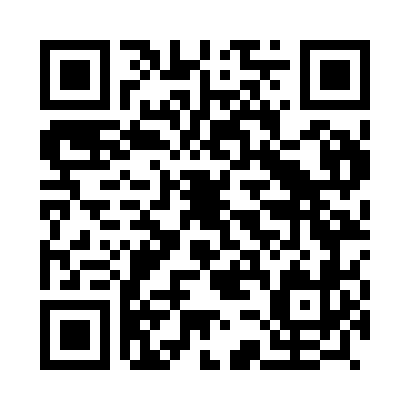 Prayer times for Soajo, PortugalWed 1 May 2024 - Fri 31 May 2024High Latitude Method: Angle Based RulePrayer Calculation Method: Muslim World LeagueAsar Calculation Method: HanafiPrayer times provided by https://www.salahtimes.comDateDayFajrSunriseDhuhrAsrMaghribIsha1Wed4:416:291:306:278:3210:132Thu4:396:271:306:288:3310:153Fri4:376:261:306:288:3410:174Sat4:356:251:306:298:3510:185Sun4:336:241:306:308:3610:206Mon4:316:221:306:308:3710:217Tue4:306:211:306:318:3910:238Wed4:286:201:306:318:4010:259Thu4:266:191:296:328:4110:2610Fri4:246:181:296:338:4210:2811Sat4:236:171:296:338:4310:2912Sun4:216:161:296:348:4410:3113Mon4:196:151:296:348:4510:3314Tue4:186:141:296:358:4610:3415Wed4:166:131:296:368:4710:3616Thu4:146:121:296:368:4810:3717Fri4:136:111:296:378:4910:3918Sat4:116:101:306:378:5010:4019Sun4:106:091:306:388:5110:4220Mon4:086:081:306:388:5210:4321Tue4:076:071:306:398:5310:4522Wed4:056:061:306:408:5410:4623Thu4:046:061:306:408:5510:4824Fri4:036:051:306:418:5510:4925Sat4:016:041:306:418:5610:5126Sun4:006:041:306:428:5710:5227Mon3:596:031:306:428:5810:5328Tue3:586:021:306:438:5910:5529Wed3:576:021:316:439:0010:5630Thu3:566:011:316:449:0110:5731Fri3:556:011:316:449:0110:58